LES PASSEJAÏRES DE VARILHES                    				  	 FICHE ITINÉRAIREMASSAT N° 15"Cette fiche participe à la constitution d'une mémoire des itinéraires proposés par les animateurs du club. Eux seuls y ont accès. Ils s'engagent à ne pas la diffuser en dehors du club."Date de la dernière mise à jour : 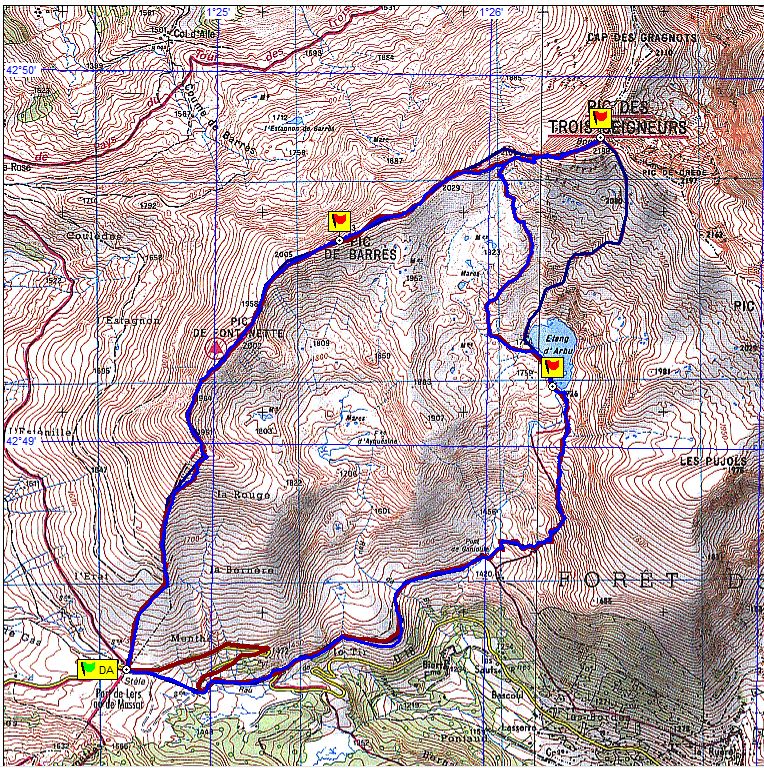 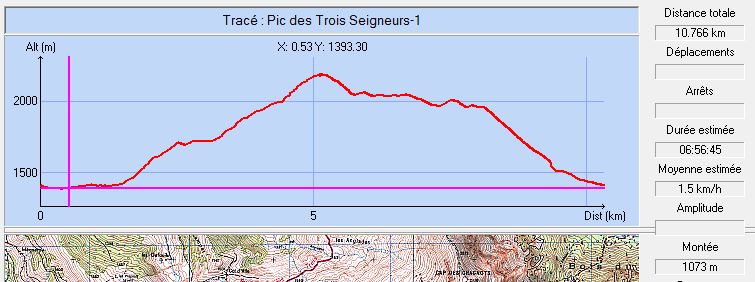 Commune de départ et dénomination de l’itinéraire : Le Port – Pic des Trois Seigneurs en circuit par l'étang d'Arbu depuis le Port de LersDate, animateur(trice), nombre de participants (éventuel) :14/07/2012 C Delpy 08/10/2015 JC BachL’itinéraire est décrit sur les supports suivants :  rando-marche.fr – visorando.com – photosariège.com – topopyrenees.comClassification, temps de parcours, dénivelé positif, distance, durée :Randonneur – 7h – 1000m – 10km7 - journéeBalisage : jaune sur tout le parcoursParticularité(s) : Site ou point remarquable :Trace GPS : Oui Distance entre la gare de Varilhes et le lieu de départ : 91kmObservation(s) : 